У  К  Р А  Ї  Н  А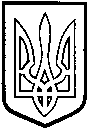 ТОМАШПІЛЬСЬКА РАЙОННА РАДАВ І Н Н И Ц Ь К О Ї  О Б Л А С Т ІРІШЕННЯ №359від 26 грудня 2017 року					       23 сесія 7 скликанняПро затвердження технічної документації із нормативної грошової оцінки земельної ділянки сільськогосподарського призначення, яка належить гр.Яковенчуку Вадиму Віталійовичу для ведення товарного сільськогосподарського виробництва на території Яланецької сільської ради (за межами населеного пункту) Томашпільського району, Вінницької областіВідповідно до частини 2 статті 43 Закону України «Про місцеве самоврядування в Україні», статей 13, 23 Закону України «Про оцінку земель», керуючись статтями 10, 67, 124, 186 та пунктом 12 розділу Х «Перехідні положення» Земельного кодексу України, статтями 5, 21 Закону України «Про оренду землі», розглянувши представлену відділом у Томашпільському районі Головного управління Держгеокадастру у Вінницькій області технічну документацію із нормативної грошової оцінки земельної ділянки сільськогосподарського призначення, яка належить гр. Яковенчуку В. В. для ведення товарного сільськогосподарського виробництва на території Яланецької сільської ради (за межами населеного пункту) Томашпільського району, Вінницької області, розроблену Товариством з обмеженою відповідальністю «ВІНЕКС» договір №1544 від 10.10.2017 р. та враховуючи висновок постійної комісії районної ради з питань агропромислового комплексу, регулювання земельних ресурсів, реформування земельних відносин, розвитку особистих підсобних господарств, районна рада ВИРІШИЛА:1. Затвердити технічну документацію із нормативної грошової оцінки земельної ділянки сільськогосподарського призначення, яка належить гр. Яковенчуку Вадиму Віталійовичу для ведення товарного сільськогосподарського виробництва на території Яланецької сільської ради (за межами населеного пункту) Томашпільського району, Вінницької області загальною площею 2,4904 га. з визначеною нормативною грошовою оцінкою, що складає в цілому 89 762 грн. 00 коп. (вісімдесят дев’ять тисяч сімсот шістдесят дві гривні, 00 коп.).2. Контроль за виконанням даного рішення покласти на постійну комісію районної ради з питань агропромислового комплексу, регулювання земельних ресурсів, реформування земельних відносин, розвитку особистих підсобних господарств (Милимуха В.М.).Голова районної ради					Д.Коритчук